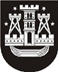 KLAIPĖDOS MIESTO SAVIVALDYBĖS TARYBASPRENDIMASDĖL ATSTOVO delegavimo į darbo grupę magistralinio dujotiekio atšakos klaipėda–kuršėnai darbams koordinuoti2015 m. gegužės 28 d. Nr. T2-110KlaipėdaVadovaudamasi Lietuvos Respublikos Vyriausybės įstatymo 28 straipsniu, Klaipėdos miesto savivaldybės taryba nusprendžiadeleguoti Klaipėdos miesto savivaldybės mero pavaduotoją Artūrą Šulcą į Ministro Pirmininko sudarytą darbo grupę magistralinio dujotiekio atšakos Klaipėda–Kuršėnai darbams koordinuoti.Savivaldybės merasVytautas Grubliauskas